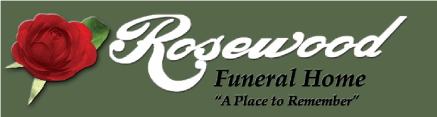 INSTRUCTIONS FOR COMPLETING FORMS PROVIDEDFAX ALL COMPLETED FORMS TO ROSEWOOD AT 281-441-1445 OR SCAN AND EMAIL TO RWDIRECTORS@ROSEWOOD.CCVITAL STATISTICAL INFORMATION Please complete the ENTIRE form. This information will be used in the preparation of the Texas Death Certificate. Use legal names and not “nicknames”. AUTHORIZATION OR REFUSAL TO EMBALMThis form is a required form of the Texas Funeral Service Commission. The form is designed to clearly mark your intention for embalming. Sign by the “ x” at the bottom of the form where indicated to refuse embalming. Sign by the “ x” in the center of the form where indicated if the deceased is to be embalmed. AUTHORIZATION OF DISCLOSURE AGREEMENTRead and sign by the “ x” at the bottom of the form where indicated. This form is required by the Federal Trade Commission Trade Regulation Rule on “ Funeral Industry Practices” and is designed to present certain disclosures and prevent misrepresentations. PROVISO AND IMPORTANT INFORMATIONPlease read carefully. This form contains much information you will need and answers many questions CREMATORY AUTHORIZATION ( 2 PAGE FORM)This is the only form that requires notarizing and the only form that REQUIRES the legal next of kin’s signature. Legal next of Kin is defined as Spouse, if still legally married or in Texas common law. If there is no spouse, the next closest in blood line is required to sign. The order of blood line is all adult and or all minor children, with the person who has custody of minor children to sign for the children, both parents or all siblings. Page 1		Top of Page - Enter name of the deceased in the space provided. Center of Page - Initial whether deceased has a pacemaker or other implants.Page 2 Top of Page - 1. Legal next of kin, as defined above, must sign by the “ x” in front of a Notary.           2. Notary must sign, stamp and date where indicated. Center of Page - Under identification, initial option #3 to waive ID viewing. STATEMENT OF FUNERAL GOODS AND SERVICES ( the Contract)THIS WILL BE SENT TO YOU AFTER ALL PAPERWORK IS COMPLETE. Please provide a fax number or an email address as to where to send this form for signing. When you receive the contract, please sign at the “x” on the right hand side of the form and fax back to us.  PAYMENT FOR SERVICES MUST BE MADE BEFORE A SERVICES CAN TAKE PLACE. WE PREFER THAT YOU CALL US WITH THE CREDIT CARD INFORMATION. Your receipt will be included in the mailing with the death certificates that you order. 